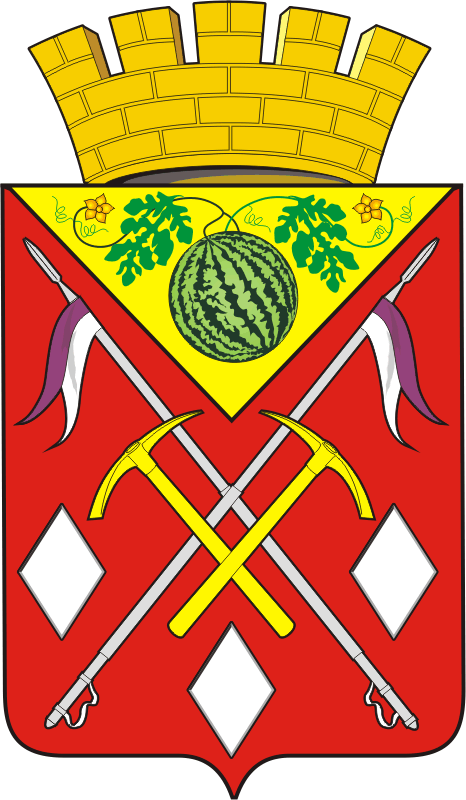          АДМИНИСТРАЦИЯ       МУНИЦИПАЛЬНОГО             ОБРАЗОВАНИЯ           СОЛЬ-ИЛЕЦКИЙ        ГОРОДСКОЙ ОКРУГОРЕНБУРГСКОЙ ОБЛАСТИ         ПОСТАНОВЛЕНИЕ         24.09. 2020   № 3175-пО внесении  изменений  в  постановление администрации муниципального образованияСоль-Илецкий городской округ от 30.12.2019 №   2740-п    «О   расходных    обязательствахмуниципального образования Соль-Илецкий городской округ Оренбургской области»       В соответствии со статьей 86 Бюджетного кодекса Российской Федерации, Федеральным законом от 06.10.2003 № 131-ФЗ «Об общих принципах организации местного самоуправления в Российской Федерации», руководствуясь Уставом  муниципального  образования Соль-Илецкий городской округ Оренбургской области, постановляю:       1.Внести в постановление администрации муниципального образования Соль-Илецкий городской округ от 30.12.2019 № 2740-п «О расходных обязательствах муниципального образования Соль-Илецкий городской округ Оренбургской области» (в редакции от 12.08.2020 № 2216-п) следующие изменения:        1.1.Приложение к постановлению от 30.12.2019 № 2740-п «О расходных обязательствах муниципального образования Соль-Илецкий городской округ Оренбургской области» изложить в новой редакции согласно Приложению к настоящему постановлению.       2.Контроль за исполнением настоящего постановления возложить на заместителя главы администрации Соль-Илецкого городского округа – руководителя аппарата Немича В.М.       3.Постановление вступает в силу после его подписания.Первый заместитель главы администрации городского округа – заместитель главы администрации городскогоокруга по строительству, транспорту,благоустройству и ЖКХ                                                                        А.Р. ХафизовРазослано: Прокуратуре района, в дело, Финансовому управлению, Управлению образования                                                                                                                                                                            Приложение                                                                                                                                                                          к постановлению   администрации муниципального образования                                                                                                                                                                       Соль-Илецкий городской округ Оренбургской области                                                                                                                                                          от  24.09.2020   № 3175-п                                                                                                       Перечень уполномоченных по исполнению расходных обязательствNп/пНаименование мероприятияПеречень объектовУполномоченный орган12341.Организация подвоза обучающихся в муниципальных общеобразовательных организацияхПриобретение школьного автобуса для перевозки детей для МОБУ «Красномаякская СОШ»МОБУ «Красномаякская СОШ»2.Создание в общеобразовательных организациях, расположенных в сельской местности, условий для занятия физической культурой и спортомКапитальный ремонт здания спортивного зала МОБУ «Дружбинская СОШ»МОБУ «Дружбинская СОШ»3.Проведение капитального ремонта в спортивных залах общеобразовательных организаций, расположенных в сельской местностиКапитальный ремонт здания спортивного зала МОБУ «Дружбинская СОШ»МОБУ «Дружбинская СОШ»4.Реализация программ мероприятий государственной программы Российской Федерации "Доступная среда"Капитальный ремонт в рамках мероприятий, повышающих архитектурную доступность для инвалидов и других маломобильных групп населения в здании МДОБУ «Детский сад №6 «Малыш»;Капитальный ремонт в рамках мероприятий, повышающих архитектурную доступность для инвалидов и других маломобильных групп населения в здании МДОБУ «Детский сад №9 «Огонек»МДОБУ «Детский сад №6 «Малыш» г.Соль-ИлецкаМДОБУ «Детский сад №9 «Огонёк» г.Соль-Илецка5.Проведение мероприятий по формированию сети образовательных организаций, в которых созданы условия для инклюзивного образования детей-инвалидовКапитальный ремонт в рамках мероприятий, повышающих архитектурную доступность для инвалидов и других маломобильных групп населения в здании МДОБУ «Детский сад №6 «Малыш»;Капитальный ремонт в рамках мероприятий, повышающих архитектурную доступность для инвалидов и других маломобильных групп населения в здании МДОБУ «Детский сад №9 «Огонек»МДОБУ «Детский сад №6 «Малыш» г.Соль-ИлецкаМДОБУ «Детский сад №9 «Огонёк» г.Соль-Илецка6.Функционирование образования цифрового и гуманитарного профилей "Точка роста"Заработная плата, начисления на выплаты по оплате труда, командировочные расходы, приобретение материальных запасов, мебели, оборудования, программного обеспечения, учебной и методической литературы для создания центра образования цифрового и гуманитарного профилей «Точка роста» МОБУ «СОШ №7» г.Соль-ИлецкаЗаработная плата, начисления на выплаты по оплате труда, командировочные расходы, приобретение материальных запасов, мебели, оборудования, программного обеспечения, учебной и методической литературы для создания центра образования цифрового и гуманитарного профилей «Точка роста» МОАУ «Ветлянская СОШ»МОБУ «СОШ №7»МОАУ «Ветлянская СОШ»7.Финансирование социально значимых мероприятийУстройство эвакуационных выходов здания муниципального дошкольного образовательного бюджетного учреждения «Детский сад №3 «Буратино» г.Соль-Илецка Оренбургской области, расположенного по адресу: Оренбургская область, г. Соль-Илецк, ул. Уральская, 32 МДОБУ «Детский сад №3 «Буратино» г.Соль-Илецка8.Финансирование социально значимых мероприятийКапитальный ремонт кровли перехода здания муниципального общеобразовательного бюджетного учреждения «Покровская СОШ» Соль-Илецкого городского округа Оренбургской области, расположенного по адресу: Оренбургская область, Соль-Илецкий р-н, с.Покровка, ул.Ахметгалиева,21МОБУ Покровская СОШ9.Финансирование социально значимых мероприятийРемонт кабинетов, замена оконных блоков в здании МОАУ "СОШ №5" г.Соль-Илецка, расположенного по адресу: Оренбургская область, г. Соль-Илецк, ул.Челкарская,90МОАУ «СОШ № 5» г.Соль-Илецка